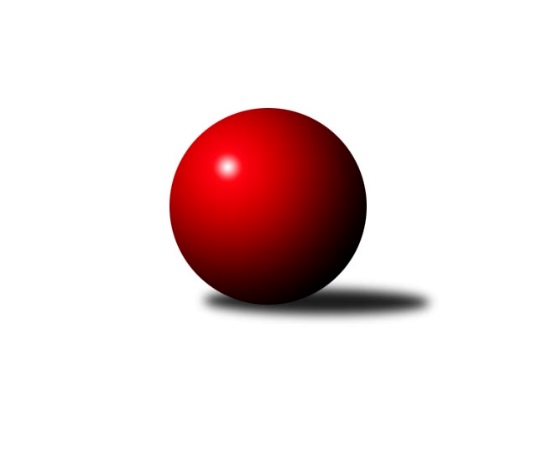 Č.26Ročník 2009/2010	22.3.2010Nejlepšího výkonu v tomto kole: 1680 dosáhlo družstvo: KK Jiskra Rýmařov ˝B˝Meziokresní přebor-Bruntál, Opava  2009/2010Výsledky 26. kolaSouhrnný přehled výsledků:TJ Opava ˝E˝	- TJ Opava ˝F˝	8:2	1567:1472		22.3.TJ Horní Benešov ˝D˝	- TJ Sokol Chvalíkovice ˝B˝	5:5	1616:1610		22.3.TJ Světlá Hora ˝A˝	- TJ Jiskra Rýmařov ˝C˝	2:8	1613:1648		22.3.TJ Kovohutě Břidličná ˝C˝	- TJ Kovohutě Břidličná ˝D˝	0:10	1532:1657		22.3.KK Jiskra Rýmařov ˝B˝	- TJ Světlá Hora ˝B˝	8:2	1680:1639		22.3.TJ  Krnov ˝C˝	- TJ Horní Benešov ˝F˝	4:6	1373:1434		22.3.RSKK Raciborz	- KK Minerva Opava ˝C˝	10:0	1600:1386		22.3.Tabulka družstev:	1.	KK PEPINO Bruntál	24	20	0	4	151 : 89 	 	 1568	40	2.	TJ Sokol Chvalíkovice ˝B˝	25	18	1	6	175 : 75 	 	 1609	37	3.	TJ Kovohutě Břidličná ˝D˝	24	17	2	5	164 : 76 	 	 1606	36	4.	KK Jiskra Rýmařov ˝B˝	24	16	0	8	144 : 96 	 	 1599	32	5.	TJ Horní Benešov ˝D˝	24	15	1	8	154 : 86 	 	 1551	31	6.	TJ Opava ˝E˝	24	15	0	9	135 : 105 	 	 1547	30	7.	TJ Jiskra Rýmařov ˝C˝	24	14	1	9	146 : 94 	 	 1602	29	8.	KK Minerva Opava ˝C˝	24	12	0	12	123 : 117 	 	 1537	24	9.	TJ Světlá Hora ˝A˝	24	11	1	12	116 : 124 	 	 1521	23	10.	RSKK Raciborz	25	10	0	15	108 : 142 	 	 1507	20	11.	TJ  Krnov ˝C˝	25	10	0	15	107 : 143 	 	 1523	20	12.	TJ Světlá Hora ˝B˝	24	9	0	15	110 : 130 	 	 1520	18	13.	TJ Kovohutě Břidličná ˝C˝	24	7	0	17	90 : 150 	 	 1556	14	14.	TJ Opava ˝F˝	25	3	0	22	60 : 190 	 	 1423	6	15.	TJ Horní Benešov ˝F˝	24	2	0	22	37 : 203 	 	 1408	4Podrobné výsledky kola:	 TJ Opava ˝E˝	1567	8:2	1472	TJ Opava ˝F˝	Josef Klapetek	 	 203 	 220 		423 	 2:0 	 344 	 	162 	 182		Jiří Novák	Pavel Jašek	 	 197 	 181 		378 	 0:2 	 396 	 	187 	 209		Vladislav Kobelár	Jaromír  Hendrych ml.	 	 179 	 206 		385 	 2:0 	 370 	 	193 	 177		Karel Michalka	Miroslava Hendrychová	 	 202 	 179 		381 	 2:0 	 362 	 	188 	 174		Vilibald Markerrozhodčí: Nejlepší výkon utkání: 423 - Josef Klapetek	 TJ Horní Benešov ˝D˝	1616	5:5	1610	TJ Sokol Chvalíkovice ˝B˝	David Láčík	 	 213 	 217 		430 	 1:1 	 430 	 	213 	 217		Antonín Hendrych	Miloslav  Petrů	 	 210 	 177 		387 	 0:2 	 400 	 	214 	 186		Vladimír Kostka	Petr Kozák	 	 218 	 209 		427 	 2:0 	 378 	 	201 	 177		Radek Hendrych	Miroslav Petřek st.	 	 194 	 178 		372 	 0:2 	 402 	 	189 	 213		Jan Chovanecrozhodčí: Nejlepšího výkonu v tomto utkání: 430 kuželek dosáhli: David Láčík, Antonín Hendrych	 TJ Světlá Hora ˝A˝	1613	2:8	1648	TJ Jiskra Rýmařov ˝C˝	Martin Kaduk	 	 166 	 223 		389 	 0:2 	 404 	 	202 	 202		Monika Maňurová	Pavel Dvořák	 	 197 	 201 		398 	 0:2 	 410 	 	214 	 196		Miroslava Paulerová	Jan Přikryl	 	 203 	 236 		439 	 2:0 	 406 	 	199 	 207		Andrea Fučíková	Zdenek Hudec	 	 191 	 196 		387 	 0:2 	 428 	 	227 	 201		Romana Valovározhodčí: Nejlepší výkon utkání: 439 - Jan Přikryl	 TJ Kovohutě Břidličná ˝C˝	1532	0:10	1657	TJ Kovohutě Břidličná ˝D˝	Anna Dosedělová	 	 194 	 183 		377 	 0:2 	 381 	 	198 	 183		Josef Václavík	Jaroslav Zelinka	 	 203 	 195 		398 	 0:2 	 417 	 	208 	 209		Jaroslav Doseděl	Pavel Veselka	 	 176 	 188 		364 	 0:2 	 438 	 	216 	 222		Ota Pidima	František Habrman	 	 197 	 196 		393 	 0:2 	 421 	 	217 	 204		František Pončíkrozhodčí: Nejlepší výkon utkání: 438 - Ota Pidima	 KK Jiskra Rýmařov ˝B˝	1680	8:2	1639	TJ Světlá Hora ˝B˝	Michal Ihnát	 	 212 	 215 		427 	 2:0 	 383 	 	195 	 188		Pavel Přikryl	Josef Mikeska	 	 193 	 203 		396 	 2:0 	 381 	 	192 	 189		Jaromír Návrat	Martin Mikeska	 	 218 	 209 		427 	 0:2 	 456 	 	227 	 229		Josef Matušek	Věra Tomanová	 	 228 	 202 		430 	 2:0 	 419 	 	213 	 206		Miroslav Langerrozhodčí: Nejlepší výkon utkání: 456 - Josef Matušek	 TJ  Krnov ˝C˝	1373	4:6	1434	TJ Horní Benešov ˝F˝	Petr Daranský	 	 185 	 182 		367 	 0:2 	 418 	 	221 	 197		Pavel Štěpaník	Jiří Chylík	 	 162 	 189 		351 	 2:0 	 330 	 	152 	 178		Patricie Šrámková	Vladislava Kubáčová	 	 178 	 178 		356 	 2:0 	 340 	 	189 	 151		Jana Branišová	Vítězslav Kadlec	 	 162 	 137 		299 	 0:2 	 346 	 	175 	 171		Daniel Košíkrozhodčí: Nejlepší výkon utkání: 418 - Pavel Štěpaník	 RSKK Raciborz	1600	10:0	1386	KK Minerva Opava ˝C˝	Marek Prusicki	 	 176 	 198 		374 	 2:0 	 312 	 	160 	 152		Lubomír Bičík	Cezary Koczorski	 	 200 	 188 		388 	 2:0 	 366 	 	180 	 186		David Stromský	Maciej Basista	 	 232 	 191 		423 	 2:0 	 352 	 	178 	 174		Jan Strnadel	Mariusz Gierczak	 	 207 	 208 		415 	 2:0 	 356 	 	163 	 193		Hana Heiserovározhodčí: Nejlepší výkon utkání: 423 - Maciej BasistaPořadí jednotlivců:	jméno hráče	družstvo	celkem	plné	dorážka	chyby	poměr kuž.	Maximum	1.	Josef Klapetek 	TJ Opava ˝E˝	421.73	283.7	138.1	4.0	7/9	(460)	2.	Lukáš Janalík 	KK PEPINO Bruntál	418.73	286.9	131.9	4.4	8/10	(479)	3.	Roman Beinhauer 	TJ Sokol Chvalíkovice ˝B˝	416.20	289.5	126.7	6.0	8/9	(460)	4.	Marek Hynar 	TJ Sokol Chvalíkovice ˝B˝	416.19	291.0	125.2	6.4	7/9	(436)	5.	Miroslava Paulerová 	TJ Jiskra Rýmařov ˝C˝	414.79	282.1	132.7	3.7	9/9	(496)	6.	Tomáš Janalík 	KK PEPINO Bruntál	414.32	283.7	130.6	5.5	10/10	(458)	7.	Petr Domčík 	TJ Světlá Hora ˝B˝	412.37	286.0	126.3	6.0	7/10	(458)	8.	Josef Václavík 	TJ Kovohutě Břidličná ˝D˝	410.30	286.4	123.9	6.4	7/9	(444)	9.	Martin Mikeska 	KK Jiskra Rýmařov ˝B˝	408.58	281.9	126.7	5.5	8/9	(470)	10.	Antonín Hendrych 	TJ Sokol Chvalíkovice ˝B˝	407.24	283.4	123.9	7.3	9/9	(452)	11.	Maciej Basista 	RSKK Raciborz	406.32	277.8	128.5	4.0	9/9	(457)	12.	Petr Kozák 	TJ Horní Benešov ˝D˝	406.31	282.2	124.1	4.8	9/10	(473)	13.	Vladimír Kostka 	TJ Sokol Chvalíkovice ˝B˝	405.94	284.3	121.6	6.6	6/9	(458)	14.	Jaroslav Doseděl 	TJ Kovohutě Břidličná ˝D˝	404.26	279.6	124.6	5.6	9/9	(444)	15.	Radek Hendrych 	TJ Sokol Chvalíkovice ˝B˝	401.57	283.3	118.3	7.2	7/9	(445)	16.	Andrea Fučíková 	TJ Jiskra Rýmařov ˝C˝	400.51	278.2	122.3	8.7	9/9	(459)	17.	Mariusz Gierczak 	RSKK Raciborz	400.23	278.8	121.4	6.9	7/9	(430)	18.	Miloslav  Petrů 	TJ Horní Benešov ˝D˝	399.79	283.1	116.7	6.4	9/10	(454)	19.	Jan Chovanec 	TJ Sokol Chvalíkovice ˝B˝	399.79	285.2	114.6	8.2	6/9	(429)	20.	František Ocelák 	TJ Světlá Hora ˝A˝	399.70	285.6	114.1	8.3	8/10	(449)	21.	Romana Valová 	TJ Jiskra Rýmařov ˝C˝	399.65	275.1	124.6	5.8	9/9	(476)	22.	Josef Mikeska 	KK Jiskra Rýmařov ˝B˝	399.42	281.8	117.6	6.9	8/9	(458)	23.	František Pončík 	TJ Kovohutě Břidličná ˝D˝	399.02	278.9	120.2	6.3	6/9	(421)	24.	Ota Pidima 	TJ Kovohutě Břidličná ˝D˝	398.72	278.6	120.2	7.3	9/9	(461)	25.	Miroslava Hendrychová 	TJ Opava ˝E˝	398.66	275.5	123.2	7.6	7/9	(436)	26.	Jaromír Čech 	TJ  Krnov ˝C˝	398.52	285.3	113.2	8.0	9/9	(454)	27.	David Stromský 	KK Minerva Opava ˝C˝	398.11	277.5	120.6	6.5	7/10	(452)	28.	Pavel Vládek 	TJ Kovohutě Břidličná ˝D˝	397.93	278.7	119.3	8.0	9/9	(456)	29.	Jaromír Hendrych 	TJ Opava ˝E˝	397.24	278.1	119.1	7.7	6/9	(437)	30.	Eva Schreiberová 	TJ Jiskra Rýmařov ˝C˝	396.21	277.4	118.9	8.9	7/9	(453)	31.	Štěpán Charník 	KK Jiskra Rýmařov ˝B˝	394.26	274.5	119.8	7.6	8/9	(476)	32.	Pavel Veselka 	TJ Kovohutě Břidličná ˝C˝	393.84	271.7	122.1	6.1	9/9	(438)	33.	Pavel Přikryl 	TJ Světlá Hora ˝B˝	392.95	276.3	116.7	7.7	9/10	(471)	34.	Jaroslav Zelinka 	TJ Kovohutě Břidličná ˝C˝	391.32	278.4	113.0	9.9	7/9	(437)	35.	Josef Novotný 	KK PEPINO Bruntál	390.08	271.2	118.9	7.1	8/10	(413)	36.	František Habrman 	TJ Kovohutě Břidličná ˝C˝	389.57	270.9	118.7	7.1	6/9	(439)	37.	Petr Daranský 	TJ  Krnov ˝C˝	388.41	272.5	115.9	8.9	8/9	(449)	38.	Jan Strnadel 	KK Minerva Opava ˝C˝	388.08	276.1	112.0	8.3	10/10	(430)	39.	Michal Ihnát 	KK Jiskra Rýmařov ˝B˝	387.82	273.2	114.6	8.6	9/9	(454)	40.	Josef Provaz 	TJ Světlá Hora ˝B˝	387.81	266.3	121.5	8.1	7/10	(427)	41.	Anna Dosedělová 	TJ Kovohutě Břidličná ˝C˝	386.29	270.8	115.5	9.6	9/9	(435)	42.	Zdeňka Habartová 	TJ Horní Benešov ˝D˝	385.64	273.9	111.8	7.0	9/10	(445)	43.	Josef Matušek 	TJ Světlá Hora ˝B˝	384.55	271.5	113.0	9.5	10/10	(456)	44.	Lubomír Khýr 	TJ Kovohutě Břidličná ˝C˝	383.72	273.2	110.5	9.1	6/9	(413)	45.	Zdenek Hudec 	TJ Světlá Hora ˝A˝	381.91	268.0	113.9	8.4	9/10	(433)	46.	Jaroslav Lakomý 	TJ  Krnov ˝C˝	381.16	270.5	110.6	9.3	8/9	(426)	47.	Martin Kaduk 	TJ Světlá Hora ˝A˝	379.81	270.8	109.0	9.1	9/10	(441)	48.	Lubomír Bičík 	KK Minerva Opava ˝C˝	379.69	264.6	115.1	10.5	8/10	(440)	49.	Pavel Dvořák 	TJ Světlá Hora ˝A˝	378.67	264.7	113.9	9.6	9/10	(428)	50.	Pavel Štěpaník 	TJ Horní Benešov ˝F˝	377.91	262.5	115.4	9.6	8/10	(429)	51.	Cezary Koczorski 	RSKK Raciborz	376.84	270.9	106.0	11.1	7/9	(401)	52.	Pavla Hendrychová 	TJ Opava ˝E˝	375.43	267.0	108.5	10.1	9/9	(427)	53.	Vladislav Kobelár 	TJ Opava ˝F˝	374.88	268.9	106.0	10.7	9/9	(428)	54.	Vladislava Kubáčová 	TJ  Krnov ˝C˝	372.41	268.3	104.1	9.7	7/9	(406)	55.	Jiří Chylík 	TJ  Krnov ˝C˝	371.58	266.0	105.6	10.0	6/9	(412)	56.	Marek Prusicki 	RSKK Raciborz	369.56	267.2	102.4	11.0	8/9	(426)	57.	Pavel Jašek 	TJ Opava ˝E˝	366.80	263.0	103.8	10.5	6/9	(425)	58.	Lukasz Pawelek 	RSKK Raciborz	363.05	259.1	103.9	13.1	7/9	(400)	59.	Vilibald Marker 	TJ Opava ˝F˝	352.73	255.9	96.9	13.0	9/9	(398)	60.	Karel Michalka 	TJ Opava ˝F˝	351.86	257.4	94.5	14.4	9/9	(434)	61.	Daniel Košík 	TJ Horní Benešov ˝F˝	349.20	252.4	96.8	13.6	9/10	(395)	62.	Jana Branišová 	TJ Horní Benešov ˝F˝	345.69	250.8	94.9	13.4	8/10	(419)	63.	Patricie Šrámková 	TJ Horní Benešov ˝F˝	342.31	251.7	90.7	16.2	8/10	(403)	64.	Jiří Novák 	TJ Opava ˝F˝	336.04	241.8	94.3	13.2	7/9	(383)	65.	Magdalena Soroka 	RSKK Raciborz	320.56	235.2	85.3	18.7	6/9	(377)		Věra Tomanová 	KK Jiskra Rýmařov ˝B˝	430.00	292.0	138.0	1.0	1/9	(430)		Miloslav Slouka 	KK Jiskra Rýmařov ˝B˝	427.78	287.4	140.4	3.1	5/9	(465)		Milan Franer 	TJ Opava ˝F˝	419.50	296.5	123.0	3.7	2/9	(453)		Zdeněk Žanda 	TJ Horní Benešov ˝F˝	413.25	280.3	133.0	7.5	2/10	(442)		Jaroslav Horáček 	KK Jiskra Rýmařov ˝B˝	408.25	285.3	123.0	6.8	2/9	(429)		Vojtěch Orlík 	TJ Sokol Chvalíkovice ˝B˝	407.00	288.0	119.0	9.0	1/9	(407)		Monika Maňurová 	TJ Jiskra Rýmařov ˝C˝	404.56	282.6	122.0	5.7	4/9	(446)		Dominik Tesař 	TJ Horní Benešov ˝F˝	401.00	278.0	123.0	7.0	1/10	(401)		Sabina Trulejová 	TJ Sokol Chvalíkovice ˝B˝	399.00	274.0	125.0	4.0	1/9	(411)		Beáta Jašková 	TJ Opava ˝E˝	399.00	291.0	108.0	12.0	1/9	(399)		Ivo Mrhal  st.	TJ Kovohutě Břidličná ˝D˝	398.00	288.0	110.0	9.0	1/9	(398)		Jindřich Dankovič 	TJ Horní Benešov ˝D˝	396.50	278.3	118.3	3.9	4/10	(431)		Jiří Holáň 	KK Minerva Opava ˝C˝	395.00	265.0	130.0	6.0	1/10	(395)		Marta Andrejčáková 	KK Minerva Opava ˝C˝	388.64	282.9	105.7	9.6	6/10	(465)		Petra Kysilková 	TJ Jiskra Rýmařov ˝C˝	387.50	278.5	109.0	9.7	3/9	(424)		Olga Kiziridisová 	KK PEPINO Bruntál	382.83	271.0	111.8	8.6	6/10	(421)		David Láčík 	TJ Horní Benešov ˝D˝	382.77	270.5	112.3	8.9	6/10	(430)		Hana Heiserová 	KK Minerva Opava ˝C˝	382.44	270.0	112.4	8.9	5/10	(426)		Pavel Jašek 	TJ Sokol Chvalíkovice ˝B˝	381.00	264.0	117.0	6.0	1/9	(381)		Jaromír  Hendrych ml. 	TJ Opava ˝E˝	380.10	264.8	115.3	9.5	5/9	(401)		Martin Chalupa 	KK Minerva Opava ˝C˝	377.01	271.1	106.0	9.6	6/10	(412)		Lumír Hynar 	TJ Sokol Chvalíkovice ˝B˝	374.00	262.5	111.5	8.0	1/9	(403)		Jan Kriwenky 	TJ Horní Benešov ˝D˝	373.20	269.4	103.8	6.5	3/10	(443)		Richard Janalík 	KK PEPINO Bruntál	370.56	257.0	113.6	6.6	3/10	(378)		Miroslav Nosek 	TJ Sokol Chvalíkovice ˝B˝	368.37	261.6	106.7	9.8	5/9	(387)		Jan Přikryl 	TJ Světlá Hora ˝A˝	368.28	265.4	102.9	13.1	6/10	(439)		Miroslav Petřek  st.	TJ Horní Benešov ˝D˝	367.40	266.1	101.3	11.3	5/10	(430)		Jiří Volný 	TJ Opava ˝F˝	366.00	259.9	106.1	11.6	4/9	(392)		Kateřina Kocourková 	TJ Horní Benešov ˝F˝	365.56	266.3	99.2	11.5	6/10	(434)		Rostislav Jiřičný 	KK PEPINO Bruntál	365.07	261.4	103.6	10.6	6/10	(396)		Anna Novosadová 	TJ  Krnov ˝C˝	364.00	260.9	103.1	12.4	4/9	(404)		Vlastimil Trulej 	TJ Sokol Chvalíkovice ˝B˝	363.00	254.0	109.0	12.0	1/9	(363)		Miroslav Langer 	TJ Světlá Hora ˝B˝	362.10	263.9	98.2	12.5	5/10	(419)		Milan Milián 	KK PEPINO Bruntál	356.17	257.2	99.0	15.0	6/10	(375)		Pavel Švéda 	TJ Světlá Hora ˝B˝	352.00	254.8	97.2	13.8	5/10	(378)		Stanislav Troják 	KK Minerva Opava ˝C˝	343.67	249.7	94.0	11.3	3/10	(376)		Vlastimil Polášek 	TJ Světlá Hora ˝A˝	341.00	239.0	102.0	9.0	1/10	(341)		Lukáš Kysela 	TJ Opava ˝F˝	338.50	246.0	92.5	15.5	1/9	(360)		Jan Mlčák 	KK PEPINO Bruntál	337.75	254.8	83.0	16.5	2/10	(354)		Jaromír Návrat 	TJ Světlá Hora ˝B˝	332.38	249.9	82.5	17.9	4/10	(392)		Nikolas Košík 	TJ Horní Benešov ˝F˝	330.38	249.2	81.2	16.8	4/10	(387)		Vítězslav Kadlec 	TJ  Krnov ˝C˝	323.33	235.2	88.1	15.9	3/9	(352)		Andrea Krpcová 	TJ Horní Benešov ˝F˝	322.00	242.0	80.0	20.0	1/10	(322)		Jiří Hendrych 	TJ Opava ˝E˝	312.00	236.0	76.0	18.0	1/9	(312)		Jitka Kovalová 	TJ  Krnov ˝C˝	298.00	212.0	86.0	17.0	1/9	(298)		Milan Volf 	KK PEPINO Bruntál	293.00	218.3	74.7	16.0	1/10	(321)Sportovně technické informace:Starty náhradníků:registrační číslo	jméno a příjmení 	datum startu 	družstvo	číslo startu
Hráči dopsaní na soupisku:registrační číslo	jméno a příjmení 	datum startu 	družstvo	Program dalšího kola:27. kolo29.3.2010	po	17:00	KK Minerva Opava ˝C˝ - TJ  Krnov ˝C˝	29.3.2010	po	17:00	TJ Horní Benešov ˝F˝ - KK Jiskra Rýmařov ˝B˝	29.3.2010	po	17:00	TJ Světlá Hora ˝B˝ - TJ Kovohutě Břidličná ˝C˝	29.3.2010	po	17:00	TJ Kovohutě Břidličná ˝D˝ - TJ Světlá Hora ˝A˝	29.3.2010	po	17:00	TJ Jiskra Rýmařov ˝C˝ - TJ Horní Benešov ˝D˝	29.3.2010	po	17:00	TJ Sokol Chvalíkovice ˝B˝ - TJ Opava ˝E˝	29.3.2010	po	18:00	TJ Opava ˝F˝ - KK PEPINO Bruntál	Nejlepší šestka kola - absolutněNejlepší šestka kola - absolutněNejlepší šestka kola - absolutněNejlepší šestka kola - absolutněNejlepší šestka kola - dle průměru kuželenNejlepší šestka kola - dle průměru kuželenNejlepší šestka kola - dle průměru kuželenNejlepší šestka kola - dle průměru kuželenNejlepší šestka kola - dle průměru kuželenPočetJménoNázev týmuVýkonPočetJménoNázev týmuPrůměr (%)Výkon1xJosef MatušekSv. Hora B4568xMaciej BasistaRaciborz115.44232xJan PřikrylSv. Hora A4396xMariusz GierczakRaciborz113.224155xOta PidimaBřidličná D4382xPavel ŠtěpaníkHor.Beneš.F112.634181xDavid LáčíkHor.Beneš.D4302xJan PřikrylSv. Hora A112.414395xAntonín HendrychChvalíkov. B4307xOta PidimaBřidličná D111.164381xVěra TomanováRýmařov B4309xJosef KlapetekTJ Opava E109.94423